Raziskovali bomo zgodovino matematike: babilonska, rimska, arabska, egipčanska, grška, kitajska in ameriška števila. Učenci bodo izdelali plakate ali seminarske naloge.Zbirali bomo stare zvezke, učbenike in geometrijska orodja za računstvo.K uri bomo povabili učiteljico, ki je poučevala računstvo leta 1960.Izdelovali bomo geometrijska telesa in razne druge izdelke s prepogibanjem papirja – ORIGAMI; iskali literaturo za različne oblike origamija. Uporabljali spletne strani za origami: oriland.com, origami.com, paperfolding.com. Sestavljali bomo zanimive like iz tangrama.Vsak učenec bo imel mapo izdelkov.Reševali bomo preproste logične naloge.Iskali bomo matematiko v : glasbi, geografiji, zgodovini, likovni vzgoji, gospodinjstvu.Geometrijske konstrukcije z vžigalicami, deščicami.Spoznali bomo življenje in delo slovenskih matematikov.Pripravili bomo razstavo izdelkov in plakatov.»MATEMATIKA MI JE BILA ŽIVLJENJSKA POTREBA IN UMETNIŠKI UŽITEK.«Čigava misel je to?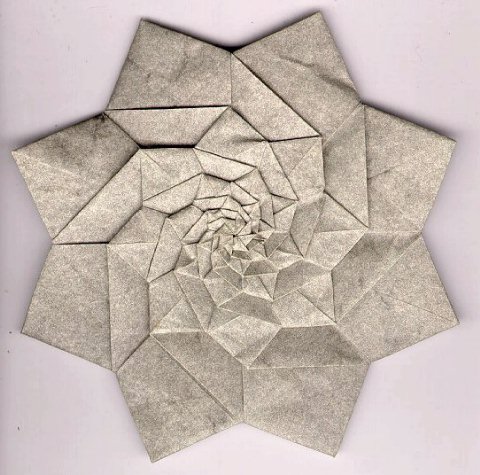 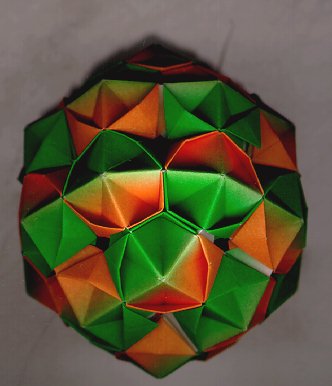 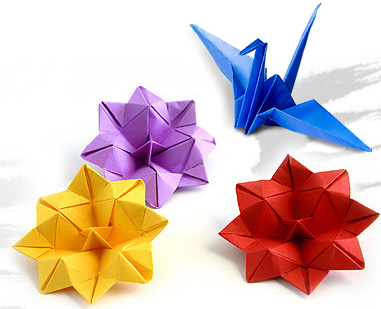 OrigamiAleš CelestinaMATEMATIČNA DELAVNICA 8